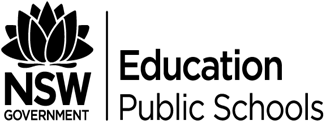 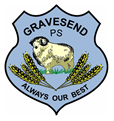 GRAVESEND PUBLIC SCHOOLGwydir Street GRAVESEND NSW 2401E gravesend-p.school@det.nsw.edu.au  www.gravesend-p.school.nsw.edu.auT 0267 297159	F 0267 29706420th June, 2017Dear Parents/caregivers,Next week is an extremely busy week for the school.We are asking for help from parents to assist with transporting the students to events. Following is a list and where we are asking for help with transport.Tuesday, 27th June 2017 – PSSA Soccer Knockout at Glen Innes (help with transport required)Thursday, 29th June 2017 – NAIDOC Day at Warialda PS (bus and private transport, some help required)Friday, 30th June 2017 – Small Schools NRL Gala Day at St Joseph’s Warialda (help with transport required)Please return the notes to school on or before this Friday, 23rd June so transport can be organised.We really appreciate all the help that you have all given already this year and hope the next two terms are a bit quieter.Yours sincerely,Tanya WithersPrincipal